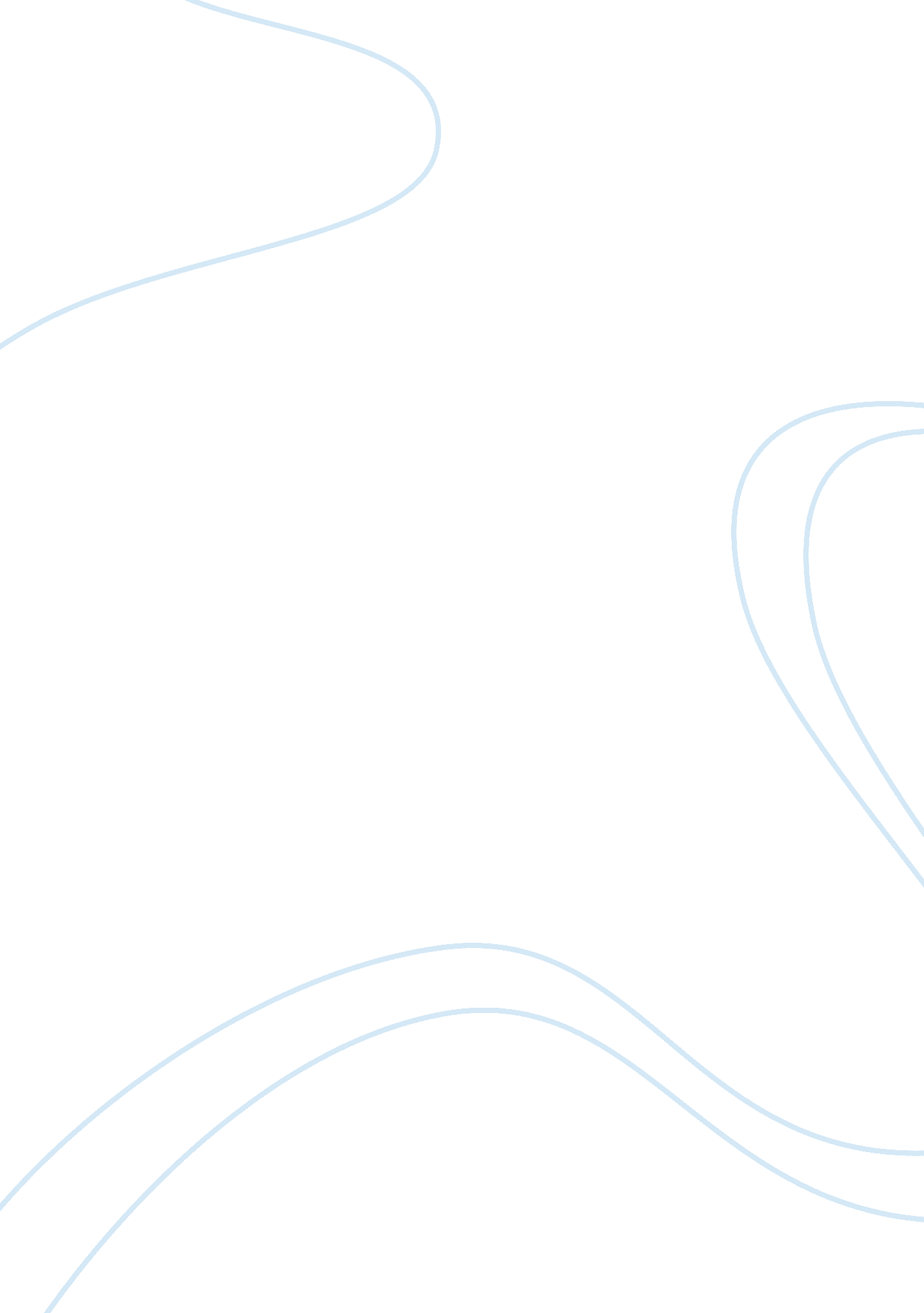 Wait no longerBusiness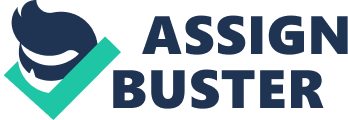 Going to a big school, many know how much of a struggle the crowded hallways can be. Students wait in lines going up the stairs, sometimes coming to complete stops, wasting their short time allowed to get to class. Also, many times one has to push through to get to the other side of the stairs or through a door. The traveling from different floors to hallways can cause many “ traffic jams” that can take up the time to get through. The short five minutes gave goes by way too quickly due to standing in line waiting for some type of movement. The chaotic halls cause many students to be late to class. Along with the hard to get through the sea of students, we also have to deal with those who stop and talk to the friends in the middle of the hallway with many students waiting behind them. Although we can not stop students from being social, the crowded hallways are something that can be taken care of. However, students are held responsible for being late to class. Being late to class is understandable if one spends their time talking to friends, but can be considered harsh if they were stuck in the mess of the hallways. Students are given demerits for being late when we really can not help the congestion in the hallways. I think that there can be a solution for the hallway crowds that can make changing classes an easier process. Although this solution would take practice, it could be very effective if done right. My solution would each staircase to be designated for certain classes. For example, classrooms closer to the office side of the 1st building and 2nd building would have to take the stairs to the office. Each teacher would notify the students what stairway to take, which will cause the halls to be less crowded by stairwells. In the halls, student council could hang signs that inform students of what classrooms are assigned to each staircase. Also, faculty can enforce that if one wanted to talk to a friend in the halls, they need to keep walking or pull over to the side. Along with the movement routes, faculty can also enforce “ lanes” in which students should travel in. If needed, student council can also help hang signs that show which way to go down the halls and up the stairs. The crowded halls are something that is worth a try to fix. This solution should create more organized routes and guidelines for the students. Of course, no one can ensure the students listen, but encouraging them to take the correct stairwell and paths can show them how much quicker it is for them to get wherever they need to go. Having designated stairwells can be a more efficient way to get the students from class to class. Students know first hand how stressful getting through the halls can be and will take whatever precautions necessary to fix this issue. Also, sticking to one side of the hallway can avoid collisions and the fighting that comes with it. Although many are in a rush, the process will be smoother than pushing and shoving others. If everyone moved in lines, there will be no more stopping in the middle of the hall. The lines can be enforced by faculty and prove to the students how helpful this solution can be. These lanes will transport students in organized lines rather than clumps that take up the whole hallway. After getting used to the new routine, the students will quickly realize how effective this can be. They soon will arrive to class on time and not be frazzled from the hallway traffic. This solution will make transition time a lot faster for everyone and ensure an easier way for them to travel. Whether they are in the 4th building or st, they have a route with smaller crowds that will decline the congestion in the halls. Hopefully, this new system can ensure better days and easier travel time for many. 